МАТЕРИАЛЫзаседания антитеррористической КомиссииОлонецкого национального муниципального района(11 декабря 2017 года)РЕСПУБЛИКА КАРЕЛИЯАдминистрация Олонецкого национального муниципального районаП Р О Т О К О Л  Заседания антитеррористической комиссии Олонецкого национального                                                                               муниципального районаг. Олонец11 декабря 2017 г.                                                                                                        № 5ПРЕДСЕДАТЕЛЬСТВОВАЛГлава администрации Олонецкого национального муниципального района- председатель антитеррористической комиссииС.К. ПрокопьевПрисутствовали:члены антитеррористической комиссии  в Олонецком районе:Ермаков А.В., Мурый В.Н., Нюппиев И.Н., Минин Ю.И.,  Степанов Г.М.,  Корнилова И.Н., Хейнонен Л.А., Козлова А.В., Шерстнева Н.Н., Цыганова А.Н., Степанова Т.В. Пижуева И.Ю.Отсутствовали:  Прокопьев А.В.,  Жих С.Л.Приглашены:Зорина А.А., зам. главы-начальник Управления социального развития АОНМР.Чанцева Е.В., директор МКОУ «СОШ № 1 г. Олонца».Жатикова Н.Н., директор МКОУ «СОШ № 2 г. Олонца».Мельников О.А., зам. начальника по ОПП ОМВД России по Олонецкому району.Тропорев А.С., начальник ПЦО Олонецкого ОВО филиала ФГКУ ОВО ВНГ России по РК1. «Заслушивание руководителей объектов с массовым пребыванием людей о состоянии работы по обеспечению антитеррористической защищенности объектов».Докладывали: Чанцева Е.В.., директор МКОУ «Средняя общеобразовательная школа № 1 г. Олонца», Жатикова Н.Н., директор МКОУ «Средняя общеобразовательная школа № 2 г. Олонца»Решили:1.1. Рекомендовать МКОУ «Средняя общеобразовательная школа № 1 г. Олонца», МКОУ «Средняя общеобразовательная школа № 2 г. Олонца»:Провести работу по выполнению требований Постановления Российской Федерации от 7 октября 2017 года № 1235 «Об утверждении требований к антитеррористической защищенности объектов (территорий) Министерства образования и науки Российской Федерации и объектов (территорий),  относящихся к сфере деятельности Министерства образования и науки Российской Федерации, и формы паспорта безопасности этих объектов территорий».Предоставить информацию по исполнению. в адрес АТК Олонецкого национального муниципального района, в срок до 01 марта 2018 года.2. «Об организации деятельности по противодействию незаконной миграции на территории Олонецкого района».Докладывал: Заместитель начальника полиции по ОПП ОМВД России по Олонецкому                 району Мельников О.А.Решили:2.1. Рекомендовать Главам городского, сельских поселений и Главам администраций Видлицкого, Ильинского и Мегрегского сельских поселений направлять информацию об иностранных гражданах, прибывающих на территорию поселений в ТП УФМС России по РК в Олонецком районе и ОМВД России по Олонецкому району.Срок: ежеквартально.2.2. Рекомендовать ОМВД России по Олонецкому району подготовить информацию по проблемным вопросам, возникающую при работе с иностранными гражданами и направить в антитеррористическую комиссию Олонецкого района.Срок: до 27.01.18 г.3. «О результатах работы информационно-пропагандисткой группы в 2017 году. Об использовании Интернет-ресурсов  в противодействии идеологии терроризма и экстремизма».Докладывала: заместитель главы-начальник Управления социального развития Зорина А.А.Решили:3.1. Рекомендовать Главам городского, сельских поселений и Главам администраций Видлицкого, Ильинского и Мегрегского сельских поселений размещать на официальных сайтах поселений информацию о противодействии идеологии терроризма и экстремизма.Срок: ежеквартально.4. «Подведение итогов работы АТК за 2017 год. Утверждение плана работы АТК на 2018 год». «О выполнении решений АТК  за 2017 год».Докладывал: заместитель главы администрации Мурый В.Н.Решили:4.1. Принять информацию по итогам работы 2017 года к сведению. Утвердить План работы антитеррористической комиссии на 2018 год.4.2.Рекомендовать главам администраций Ильинского, Видлицкого, Мегрегского  и главе Коткозерского сельских поселений выполнить решения АТК  от 06.02.17 г. № 1, от 04.04.17 г. № 2, от 24.04.17 г. № 3, от 21.08.17 г. № 4.Главам Михайловского, Куйтежского, сельских поселений выполнить решения АТК  от 04.04.17 г. № 2, от 24.04.17 г. № 3.Главе Коверского сельского поселения выполнить решения АТК от 24.04.17 г. № 3, от 21.08.17 г. № 4. ОМВД России по Олонецкому району выполнить решения АТК от 21.08.17 г. № 4. ОНД по Олонецкому и Питкярантскому району УНД ГУ МЧС по РК, ГКУ РК «ОПС по Олонецкому району»  выполнить решения АТК  от 24.04.17 г. № 3.  Срок: до 29.12.2017 г. 5. «Обеспечение безопасности при организации и проведении мероприятий по празднованию Нового 2018 года и Рождества Христова».Докладывали: Заместитель начальника полиции по ОПП ОМВД России по Олонецкому                 району Мельников О.А., заместитель главы администрации  Мурый В.Н.                   Решили:5.Рекомендовать Главам городского, сельских поселений и Главам администраций Видлицкого, Мегрегского и Ильинского сельских поселений:5.1. в соответствии с требованиями  Федерального закона от 06.03.2006г. № 35- ФЗ «О противодействии терроризму» организовать взаимодействие с правоохранительными органами по предоставлению информации о проведении на территории поселения культурно-массовых мероприятий, в ОМВД России по Олонецкому району;5.1.2. совместно с ОМВД России по Олонецкому району организовать проверки объектов (мест) массового пребывания людей, на которых планируется проведение праздничных мероприятий, на предмет их соответствия требованиям безопасности;5.1.3. организовать дежурство в администрациях поселений и в подведомственных учреждениях  с 30 декабря 2017 года по 8 января 2018 года. Графики дежурств направить в ЕДДС  и в ОМВД России по Олонецкому району до 24.12.17 г.В срок до 24 декабря 2017 года направить в Комиссию доклад об исполнении данных рекомендаций; 5.2.   Рекомендовать отделению УФСБ РФ по  Республике Карелия в. г. Олонце:5.2.1. нацелить имеющиеся силы и средства на своевременное вскрытие предпосылок к дестабилизации общественно-политической ситуации в районе и организовать проведение мероприятий по получению упреждающей информации о возможных актах экстремисткой и террористической направленности, попытках совершения иных противоправных акций в период подготовки и проведения общественно-политических и культурно-развлекательных   мероприятий с 30 декабря 2017 года по 08 января 2018 года на территории Олонецкого района;5.2.2. во взаимодействии с ОМВД России по Олонецкому району реализовать дополнительные меры оперативного контроля в среде диаспор (выходцев из нестабильных регионов), а также оперативный контроль за лидерами экстремистки радикально настроенных объединений;В срок до 24 декабря 2017 года направить в Комиссию доклад об исполнении данных рекомендаций; 5.3.Рекомендовать Администрации района:5.3.1.принять дополнительные меры по повышению бдительности населения, задействовав возможности районных и городских средств массовой информации;5.3.2. организовать информационно-пропагандистскую и разъяснительную работу с населением (сходы, беседы, работа с молодёжью) по вопросам межнациональных и межконфессиональных отношений;5.3.3. подготовить обобщенную информацию по проводимым мероприятиям, на территории Олонецкого района и направить в ОМВД России по Олонецкому району, до 27.12.17 г. 5.4. Рекомендовать ОМВД России по Олонецкому району:5.4.1. проверить наличие и готовность сил и средств, привлекаемых к проведению мероприятий по охране общественного порядка (ООП) на территории Олонецкого района и подготовить план ООП, копию плана направить в АТК района;5.4.2. уделить повышенное внимание мерам антитеррористической безопасности общественного транспорта. Организовать проведение проверок улично-дорожной сети и территорий, прилегающих к местам проведения массовых праздничных мероприятий. Предусмотреть меры, исключающие неконтролируемую парковку автотранспорта в окружении мест массового пребывания людей. Организовать своевременную эвакуацию бесхозного автотранспорта, строительных бытовок, мусорных контейнеров и других предметов, которые могут быть использованы для закладки взрывных устройств. Провести дополнительные инструктажи водителей общественного транспорта по вопросам профилактики террористических угроз;5.4.3. организовать инструктажи руководства и персонала объектов  с массовым пребыванием людей, задействованных в проведении праздничных мероприятий, по организации пропускного режима, исключающего пронос боеприпасов, взрывчатых веществ и газосодержащих емкостей, по порядку их действий в случае возникновения угрозы или совершения террористического акта;5.4.4. предусмотреть выделение на объекты с массовым пребыванием людей, где планируется проведение массовых мероприятий, дополнительных нарядов подразделений полиции, а также задействовать возможности частных охранных структур и добровольных народных дружин;5.4.5. провести комплекс дополнительных мероприятий в жилом фонде, направленный на профилактику террористических угроз и пожарной безопасности (обследование нежилых подвальных и чердачных помещений);5.4.6. обеспечить эффективную отработку жилого сектора, в т.ч. чердаков и подвалов, в целях проверки состояния физической защиты жилых комплексов, зданий, сооружений и т.п., а также установления граждан и организаций, арендующих жилые и нежилые помещения без надлежащего оформления. Особое внимание уделять лицам, недавно прибывшим из Северо-кавказского и Южного федеральных округов РФ, а также из стран с повышенной террористической активностью. В срок до 24 декабря 2017 года направить в Комиссию доклад об исполнении данных рекомендаций. 5.5.Рекомендовать руководителям ГКУ РК «ОПС по Олонецкому району», ОНД и ПР Олонецкого и Питкярантского районов УНД и ПР ГУ МЧС по РК:В период подготовки и проведения общественно-политических и культурно-развлекательных   мероприятий с 30 декабря 2017 года по 08 января 2018 года на территории Олонецкого района обеспечить постоянную готовность и предусмотреть выделение на объекты (места) с массовым пребыванием людей, где планируется проведение массовых мероприятий, дополнительных нарядов пожарной охраны добровольных пожарных формирований к действиям по предназначению.В срок до 24 декабря 2017 года направить в Комиссию доклад об исполнении данных рекомендаций; 5.6. Рекомендовать  ГБУЗ «Олонецкая ЦРБ»:В период подготовки и проведения общественно-политических и культурно-развлекательных   мероприятий с 30 декабря 2017 года по 08 января 2018 года на территории Олонецкого района обеспечить постоянную готовность и предусмотреть выделение на объекты (места) с массовым пребыванием людей, где планируется проведение массовых мероприятий, дополнительных бригад скорой медицинской помощи к действиям по предназначению.В срок до 24 декабря 2017 года направить в Комиссию доклад об исполнении данных рекомендаций.5.7.  Рекомендовать руководителям объектов коммунального комплекса, оказывающим услуги:Организовать всестороннее обеспечение  нормальной деятельности  объектов (мест) массового пребывания людей, где планируется проведение массовых мероприятий, в том числе бесперебойного функционирования систем электро, тепло, водоснабжения, обеспечения  правил пожарной безопасности и соблюдения общественного порядка. Передача информации о функционировании либо возникновении технологических  нарушений, авариях, нештатных ситуациях осуществляется в ЕДДС Олонецкого района, дежурно - диспетчерскую службу Правительства (на базе Госкомитета по ОЖ и БН) и ГКУ ЦУКС ГУ МЧС России по Республике Карелия. В срок до 24 декабря 2017 года направить в ЕДДС Олонецкого района графики дежурств с номерами телефонов ответственных лиц: 5.8. Рекомендовать Генеральному директору ООО «АТП» Семенову А.М.,  Генеральному директору ООО «Путинавто» Пашкову И.Л., ИП Петров В.В.:В период новогодних праздничных и выходных дней 2017-2018 г.г., проводить инструктаж ответственных лиц и водителей на предмет профилактики, предупреждения и пресечения  возможных актов террористической направленности:В срок до 24 декабря 2017 года направить в Комиссию доклад об исполнении данных рекомендаций;5.9.  Рекомендовать  директору ОЦТиД:В период новогодних праздничных и выходных дней 2017-2018 г.г., провести инструктаж ответственных лиц на предмет профилактики, предупреждения и пресечения  возможных актов террористической направленности.В срок до 24 декабря 2017 года направить в Комиссию доклад об исполнении данных рекомендаций;6. «О результатах реализации в 2017 году «Комплексного плана противодействия идеологии терроризма в Российской Федерации на 2013-2018 годы», утвержденного Президентом Российской Федерации 26 апреля 2013 года № Пр-1069,  с учетом распоряжения Правительства Республики Карелия от 23.11.2012 г. № 694р-П «О комплексных мерах по совершенствованию работы органов исполнительной власти Республики Карелия, территориальных органов федеральных органов исполнительной власти в Республике Карелия, органов местного самоуправления муниципальных образований в Республике Карелия по профилактике экстремизма в Республике Карелия на 2013-2015 годы» (в редакции распоряжения Правительства Республики Карелия от 18.06.2014 г. № 357р-П)».Решили:	6.1. Рекомендовать администрации Олонецкого национального муниципального района продолжить работу в 2018 году «Комплексного плана противодействия идеологии терроризма в Российской Федерации на 2013-2018 годы», утвержденного Президентом Российской Федерации 26 апреля 2013 года № Пр-1069,  с учетом распоряжения Правительства Республики Карелия от 23.11.2012 г. № 694р-П «О комплексных мерах по совершенствованию работы органов исполнительной власти Республики Карелия, территориальных органов федеральных органов исполнительной власти в Республике Карелия, органов местного самоуправления муниципальных образований в Республике Карелия по профилактике экстремизма в Республике Карелия на 2013-2015 годы» (в редакции распоряжения Правительства Республики Карелия от 18.06.2014 г. № 357р-П).Срок: в течение года.6.2. Рекомендовать ОМВД России по Олонецкому району и отделению УФСБ РФ по  Республике Карелия в. г. Олонце  проводить в образовательных учреждениях Олонецкого района, мероприятия направленные на противодействие идеологии терроризма, экстремистских проявлений в детско-молодежной среде.Срок: до 01.06.2018 г. до 01.12.2018 г.Информацию по выполнению мероприятий довести на итоговом заседании АТК в 2018 году.Глава администрации – Председатель антитеррористической комиссии                                                С.К. Прокопьев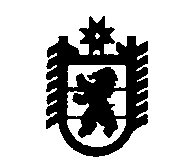 РЕСПУБЛИКА   КАРЕЛИЯОлонецкий национальный муниципальный район